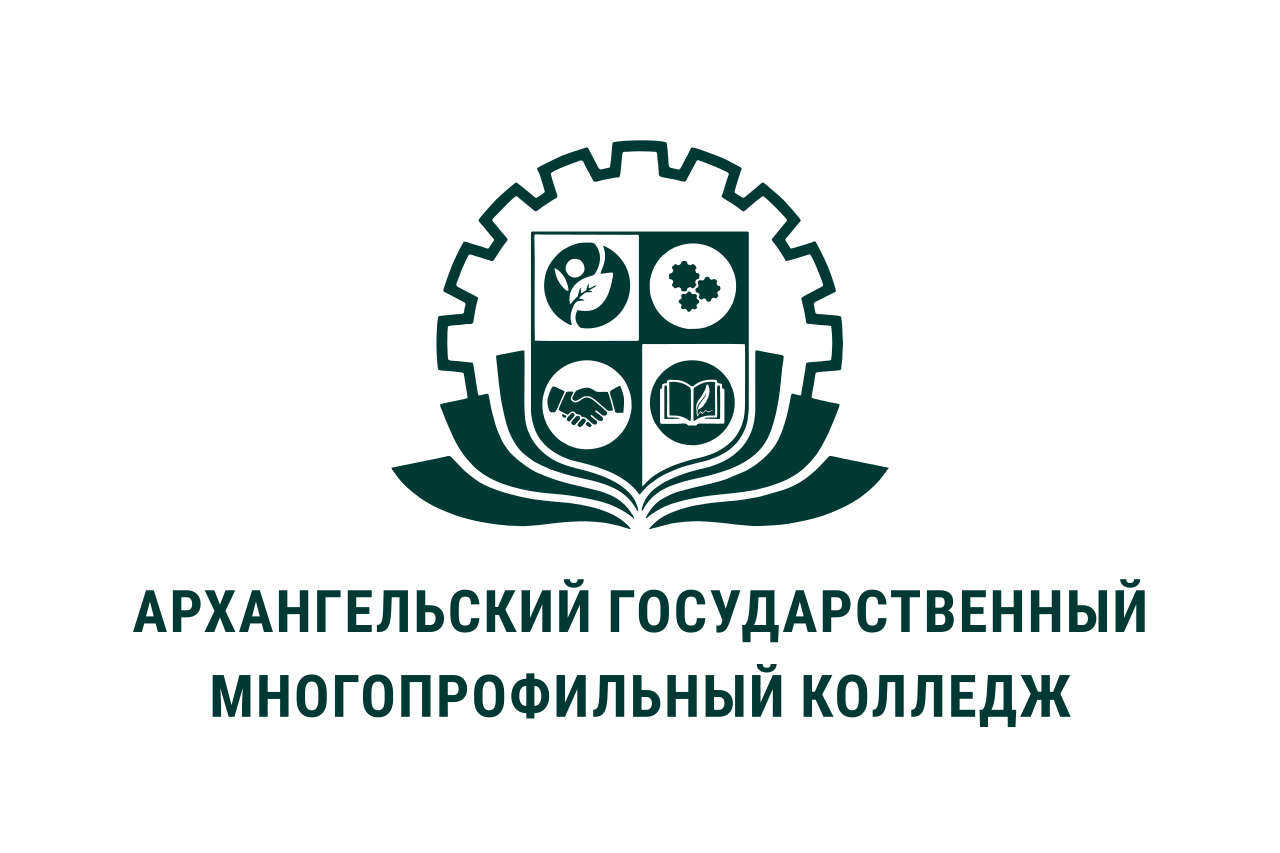 МИНИСТЕРСТВО ОБРАЗОВАНИЯ АРХАНГЕЛЬСКОЙ ОБЛАСТИгосударственное бюджетное профессиональное образовательное учреждениеАрхангельской области «Архангельский государственный многопрофильный колледж»Модуль 6.  Деятельность социального педагога в системе образованияТЕМА 6.11 НАПРАВЛЕНИЯ СОЦИАЛЬНО-ПЕДАГОГИЧЕСКОЙ РАБОТЫ С ДЕТЬМИ ДЕВИАНТНОГО ПОВЕДЕНИЯОсновные вопросы темы:1. Социально-педагогическая профилактика девиантного поведения2. Социально-педагогическая реабилитация детей с девиантным поведением3. Перечень мероприятий, проводимых социальным педагогом, направленных на профилактику девиантного поведения у подростков, их реабилитацию и контроль1. Социально-педагогическая профилактика с детьми девиантного поведенияСоциально-педагогическая работа с подростками и детьми с девиантным поведением включает в себя различные направления. Это профилактическая работа, которая выполняется в разнообразных видах.Система профилактики девиантного поведения учащихся в образовательном учреждении включает в себя в качестве главных следующие позиции: образование групп специалистов педагогического направления, обеспечивающих защиту детей в социуме (социальные педагоги, психологи, врачи);  образование воспитывающей сферы, способоствующей гармонизировать взаимоотношение детей со своими близкими, а также друзьями по месту жительства, дополнительного образования, работы, досуга, учебы;  образование групп поддержки из специалистов и педагогов различного профиля, обучающих родителей разрешать проблемы, которые препятствуют нормальному развитию детей и подростков;  планирование обучения, а также подготовку педагогов, готовых оказывать профессиональную психологическую, социальную, педагогическую помощь и проводящих воспитательно-профилактические занятия с ребятами группы риска, а также их семьями;  создание и планирование общественных, образовательных программ, усиливающих понимание и привлечение внимания к проблемам молодежи с отклоняющимся поведением (СМИ);  планирование детского отдыха, досуга. Согласно исследованиям, дети и подростки с отклонениями в поведении имеют массу свободного времени. Поэтому организация досуга считается особой отраслью воспитательно-профилактической работы. Под понятием «досуг» подразумевается огромное пространство и время общественной и личной деятельности ребенка за пределами учебной. Досуговая форма жизнедеятельности подразумевает следующие функции:  регенерацию физических и духовных возможностей;  выявление и развитие талантов и интересов;  свободную коммуникацию с важными для ребенка лицами. Огромную роль в организации отдыха для детей в современном социуме могут сыграть различные кружки, учреждения дополнительного образования (УДО). Профилактика отклоненного поведения через приобщение ребенка к деятельности УДО подкрепляется вероятностью создания вариантов самореализации, идейности, самовыражения и самоутверждения.2. Социально-педагогическая реабилитация детей с девиантным поведением Социально-педагогическая работа с детьми с девиантным поведением предполагает также и их социально-педагогическую реабилитацию. Она предусматривается как система мер, воздействующих на выполнениезадач довольно большего диапазона - от привития самых простых навыков до абсолютной интеграции человека в социуме. Реабилитация может исследоваться и как итог влияния на личность, ее определенные психические и физические способности. В процессе реабилитации компенсаторный механизм используется для преодоления существующего порока, а в процессе адаптации - приспособления к нему. Следовательно, реабилитация - это система мер, имеющих своей целью возвращение ребенка к активной жизни в социуме и общественно полезному труду. Этот процесс является непрерывным, хотя и ограничен временными рамками.Важно различать определенные виды реабилитации:  бытовую;  профессиональную;  социально-экономическую;  педагогическую;  психологическую;  медицинскую. Врачебная реабилитация подразумевает полную или отдельную компенсацию какой-либо утерянной функции организма, а также возможный регресс имеющегося заболевания. Психологическая реабилитация влияет на психическую сферу и способствует преодолению в сознании подростка с отклоняющимся поведением мышлений о его ненужности и никчемности для друзей и близких, как личности. Профессиональная реабилитация подразумевает обучение или переподготовку подростка доступным для него видам труда, поиск работы с облегченными условиями деятельности и сокращенным трудовым днем. Бытовая реабилитация подразумевает предоставление оптимальных условий для нормальной жизни подростка. Социальная реабилитация - это система восстановления возможностей ребенка к жизнедеятельности в обществе или общественной среды и условий жизнедеятельности человека, которые были замкнуты или отсутствовали по некоторым причинам. Социально-педагогическая реабилитация - это своеобразная схема мер воспитательного характера, способствующая:  формированию личностных качеств, важных для жизнедеятельности человека, жизненной активности ребенка, способствующей слиянию его с обществом;  обучению необходимым умениям и навыкам по самообслуживанию, положительным социальным ролям, нормам поведения в социуме;  получению образования. Социально-педагогическая реабилитация разделяется на три этапа: 1. Диагностика. Предполагает социально-педагогическое исследование, выявляющее уровень развития эмоционально-познавательной сферы, формированию качеств человека, социальных ролей, профессиональных или интеллектуальных увлечений. 2. Создание и реализация реабилитационной программы. Создается предпочтительно для каждого и включает определенные элементы:  этапы деятельности;  средства;  формы;  методы;  задачи;  цель. Главной целью реабилитационной системы считается организация и коррекция нравственных ценностей человека, помощь подросткам в приобретении умений коммуникативного общения. 3. Постреабилитационная защита ребенка. Подразумевает помощь подростку по окончании его выхода из реабилитационного центра и возрождение нормальных отношений с близкими, друзьями, одноклассниками посредством своевременного патронажа и помощи при возникающих конфликтах. Во время формирования социально-педагогической реабилитационной программы, направленной на работу с детьми и подростками девиантного поведения как основные положения учитывают следующие: 1. Опора на положительные качества. Для социального педагога недопустима критика в отношении ребенка, высказывание неприятных прогнозов. Лучше действовать посредством организации «ситуации успеха», постараться найти что-то хорошее в поведении подростка, организовывать, посредством этого деятельность социального педагога. 2. Формирование будущих жизненных устремлений. Имея стабильную неуспеваемость, подростки часто унывают и отчаиваются, перестают верить в свои собственные силы, не хотят видеть будущее. Теперь для него важно дальнейшее самоопределение в профессии, здесь и нужна помощь социального педагога совокупно с психологом, которая направлена на выбор его профессии, соответствующей интересам, а также возможностям подростка. 3. Кроме деятельности, связанной с его перспективной трудовой сферой, необходимо включение подростка, в особу, важную для него общественно-полезную деятельность, а не высказывание ему нравоучений, нотаций, моралей, наставлений. Это нелегкая задача, так как очень часто требует перемен не только отношения к разным видам деятельности, но и стандартизации отношений с коллективом сверстников. Чаще всего у трудновоспитуемых детей свободного времени в четыре раза больше, чем у других ребят, и столь же велика разница его качественного использования. Если благополучные дети проявляют себя в труде, учебе, личных интересах и увлечениях, то для трудных подростков приспособление к этим сферам ограничено, и излишки свободного времени являются для них криминогенным фактором, влияющим на моральный облик. 4. Глубокая доверительность и уважение во взаимоотношениях с подростком. Из-за отсутствия у дезадаптированных детей опыта спокойного, дружелюбного общения, любое воспитательное влияние сталкивается с активным сопротивлением ребенка данному действию. 3. Перечень мероприятий, проводимых социальным педагогом, направленных на профилактику девиантного поведения у подростков, их реабилитацию и контрольТерпение и выдержка – важные и особенные помощники социальному педагогу в работе с трудными детьми. В зависимости от личностных качеств ребёнка и условий, в которых он растет, при формировании реабилитационных программ необходимо учитывать, в каком состоянии пребывает несовершеннолетний. Чаще всего это предкризисное состояние, появившееся из-за социальной запущенности посредством конфликтов в семье либо с друзьями; уходами из дома, непосещением школы. Деятельность социального педагога с этой категорией несовершеннолетних направлена на социальное оздоровление его внутреннего мира. Социальный педагог должен уметь применять приемы экстренной диагностики ситуации, в которой находится конкретный ребенок - в коллективе, школе, семье; выявления задатков возникновения социально-личностно-эмоциональной дисгармонии. Основными видами деятельности являются:  включение детей в тренинговые группы с целью коррекции негативных эмоционально значимых ситуаций;  индивидуальное консультирование;  индивидуальная работа с системой ценностей ребенка;  обучение социальным навыкам, способам эффективного общения, конструктивному поведению в конфликтных ситуациях. Помимо этого, нужна работа с родителями, целью которой является установление значимых взаимоотношений, которая предполагает:  индивидуальное консультирование;  диагностику педагогических позиций семьи;  включение родителей в специальные тренинговые группы, которые необходимы для обучения положительному родительскому взаимодействию с ребенком. Иных подходов требует сам несовершеннолетний, находящийся в кризисном положении, обусловленном агрессивными проявлениями подростка. Такое поведение подразумевает реакцию на неразрешимую, проблемную для него ситуацию. В деятельности с этой категорией подростков применяются:  экстренная диагностика эмоционального состояния;  выявление причин данной проблемы;  обучение навыкам решения возникающих проблем, умениям управлять своими эмоциями;  работа над формированием позитивной «Я-концепции». Таким образом, формы и методы социальной поддержки детей с девиантным поведением направлены на то, чтобы поставить девиантное поведение под социальный контроль, включающий в себя вытеснение опасных форм девиантного поведения общественно полезными, а также направляющий ребенка в продуктивное русло, без последующего преследования. Вопросы для самоконтроля: 1. Какие существуют направления, формы и методы работы с девиантными детьми? 2. Опишите методику работы с безнадзорными и беспризорными детьми. 3. На что направлена социально-педагогическая реабилитация детей с девиантным поведением? 4. Какие мероприятия должны проводиться социальным педагогом в целях профилактики девиантного поведения у подростков?